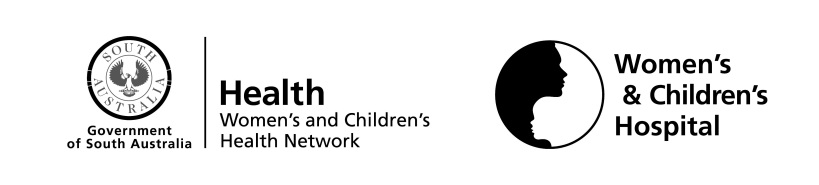 Consent to contact – AdultsI ___________________________________________consent to my name and contact number being forwarded to a researcher from_________________________________, to discuss my possible involvement on ___________________________________.I understand that the researcher will contact me to explain the study and see if I would like to be involved.Name of Participant:  _______________________________________Contact number/e-mail:  ________________________________Signature: ______________________________________Date:  ____________________________________NOTE: Two copies should be signed: one will be given to the researcher, the other is to be kept by the participant.